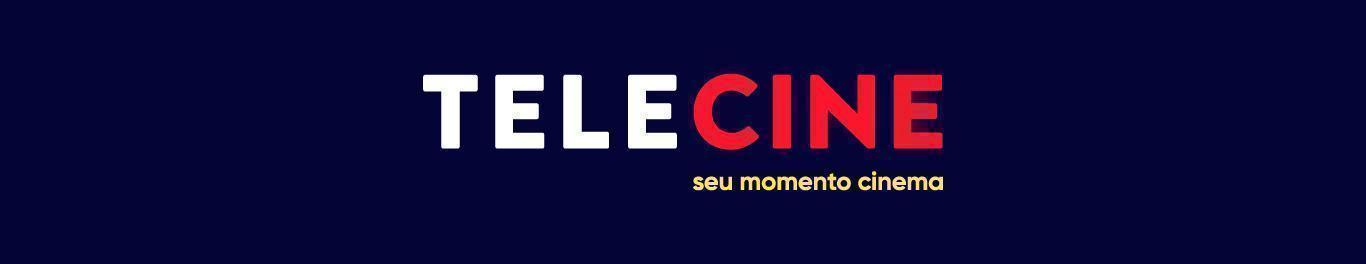 Indicado ao Globo de Ouro, ‘Super Mario Bros. O Filme’ é adicionado ao catálogo do Telecine na sexta-feira (08)O filme, que rendeu mais de US$ 1 bilhão nos cinemas do mundo todo, chega à TV paga no sábado (09), às 22h, no Telecine Premium
Cena de ‘Super Mario Bros. O Filme’. Assista ao trailer.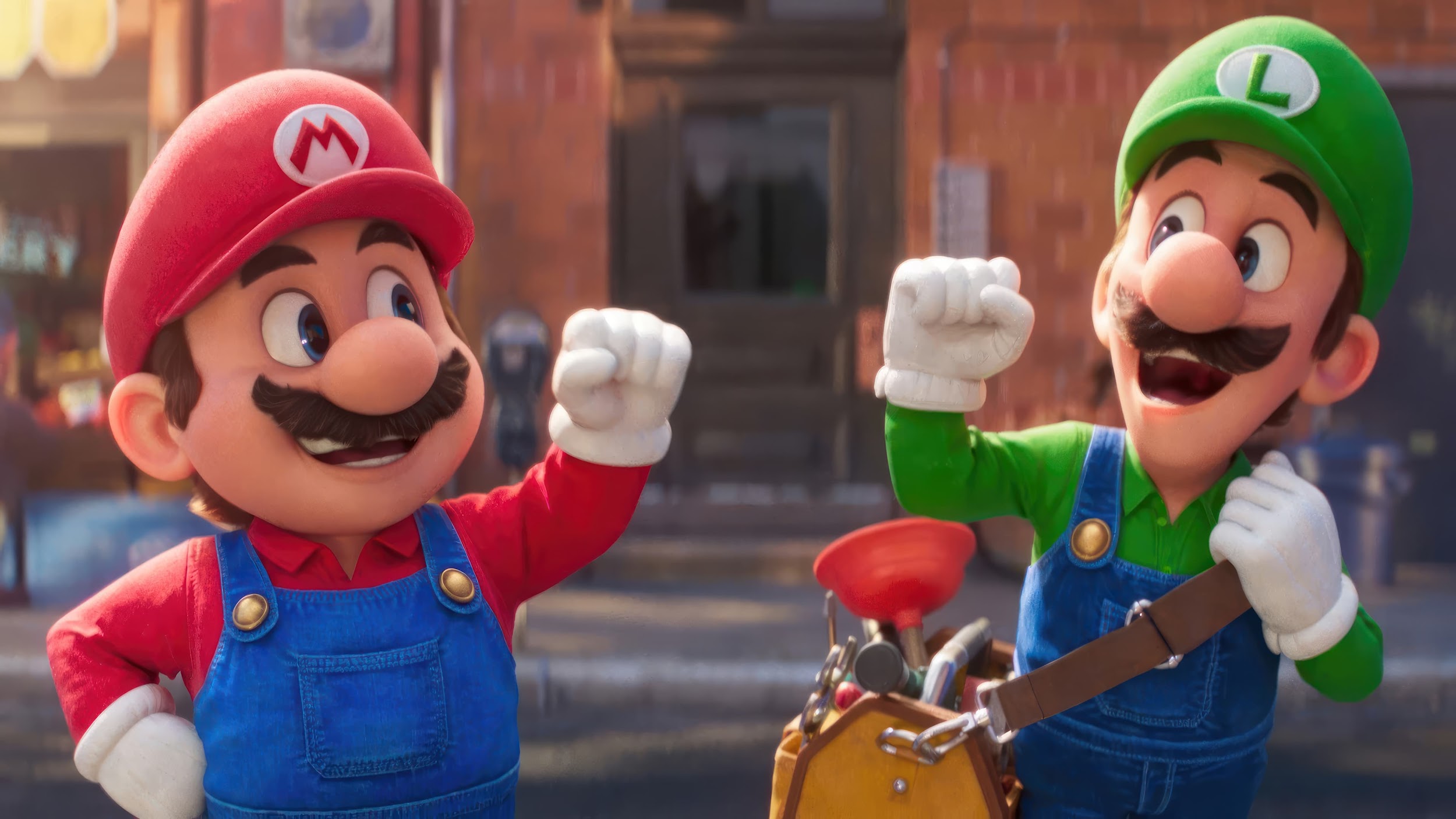 Super Mario Bros. O Filme, inspirado no jogo de videogame de mesmo nome, entra para o catálogo do Telecine, disponível no Globoplay, no Prime Video Channels e nas plataformas de streaming das operadoras, na sexta (dia 08). No sábado (dia 09), o longa de animação, que arrecadou mais de U$ 1,3 bilhão nos cinemas do mundo todo, é exibido pela primeira vez na TV, às 22h, no Telecine Premium. Do mesmo estúdio de ‘Meu Malvado Favorito’, o filme acompanha a aventura dos irmãos encanadores Mario e Luigi para conseguir derrotar Bowser, o rei dos Koopas. Levados até o Reino dos Cogumelos, eles são convocados pela Princesa Peach para salvar o mundo encantado do domínio do terrível líder dos Koopas. O longa foi indicado neste ano para concorrer ao Globo de Ouro de Melhor Filme de Animação. Super Mario Bros. - O Filme (2023) No catálogo do Telecine, disponível dentro do Globoplay, Prime Video Channels e via operadoras, a partir do dia 08. No Telecine Premium, dia 09.
Sinopse: Mario e Luigi são dois irmãos que trabalham como encanadores. Certo dia, vão parar no reino dos cogumelos, governado pela Princesa Peach, que está sendo ameaçado por Bowser, o rei dos Koopas.
Diretor: Aaron Horvath, Michael Jelenic
Vozes de: Anya Taylor-Joy, Charlie Day, Chris Pratt, Jack Black
Animação | Livre | JPN, USA | 92’	Sobre o Telecine O Telecine oferece um serviço 100% filmes, construído a partir de uma curadoria feita por pessoas que amam cinema e entendem o gosto do brasileiro. Disponível em streaming e nos canais de TV por assinatura, o catálogo do Telecine está recheado de preciosidades, que vão desde lançamentos a filmes amados que marcaram época. A marca aposta na capilaridade de distribuição e parcerias, permitindo ao assinante acessar o acervo completo de filmes em diferentes telas, seja através de apps já conhecidos pelo público, como Globoplay e Prime Video, ou nas plataformas das operadoras de TV paga (Claro, Oi, SKY e Vivo). 